СОВЕТ ДЕПУТАТОВ ГОРОДСКОГО ОКРУГА НАВАШИНСКИЙНИЖЕГОРОДСКОЙ ОБЛАСТИРЕШЕНИЕ31 марта 2022                                                                                                                 № 160В соответствии с пунктом 3 статьи 8 Федерального закона от 7 февраля 2011 года № 3-ФЗ «О полиции» и приказом МВД России от 30 августа 2011 года № 975 «Об организации и проведении отчетов должностных лиц территориальных органов МВД России», заслушав отчет начальника МО МВД России «Навашинский»              об основных результатах оперативно-служебной деятельности за 2021 год, Совет депутатов РЕШИЛ:Принять к сведению прилагаемый отчет начальника МО МВД России «Навашинский» об основных результатах оперативно-служебной деятельности                МО МВД России «Навашинский» за 2021 год.Приложение к решениюот 31.03.2022 № 160ДОКЛАДНачальника МО МВД России «Навашинский» подполковника полиции А.Н. Кузьмина«Об основных результатах оперативно-служебной деятельности МО МВД России «Навашинский на территории г.о. Навашинский» за 2021 год».Основные усилия МО МВД России «Навашинский» в 2021 году были направлены на реализацию, в пределах компетенции, требований Директивы МВД России от 23.10.2020 года № 1дсп, укрепление дисциплины и законности среди личного состава, оптимизацию оперативно-служебной деятельности, защиту личных и имущественных интересов граждан.Обеспечен общественный порядок при организации и проведении культурно-массовых и спортивных мероприятий.Оперативная обстановка на территории г.о. Навашинский по итогам 12 месяцев 2021 года характеризуется увеличением массива зарегистрированных заявлений, сообщений и иной информации о противоправных действиях.В текущем году на 7% произошло снижение общего массива зарегистрированных преступлений с 313 до 291.Как следствие, зафиксировано снижение преступлений, отнесенных к категории тяжких и особо тяжких (-34,9%; с 63 до 41). При этом снизилось количество деяний средней тяжести (-5%; с 100 до 95), однако произошло незначительное увеличение преступлений небольшой тяжести (-3,3; с 150 до 155).На обслуживаемой территории г.о. Навашинский за 12 месяцев 2021 года увеличился массив приостановленных уголовных дел на 2,2 % (с 90 до 92). Общая раскрываемость уменьшилась на 0,9 % (с 70,4% до 69,5%). Произошло снижение количества преступлений против собственности на 6% (со 166 до 156), в том числе наблюдается снижение краж на 8,8% (с 160 до 156) и мошенничеств на 6,7% (с 30 до 25).По сравнению с 12 месяцами 2020 года в анализируемом периоде возросло число раскрытых преступлений категории «прошлых лет» (в 9 раз; с 1 до 9). Значимым направлением остается противодействие наркоугрозе. По итогам 12 месяцев 2021 г. выявлено 4 преступления, связанных с незаконным оборотом наркотиков (2020 г. -14), из них 3 тяжких и особо тяжких (2020г.-12). Также было выявлено 1 уголовное дело на 42 эпизода, лица установлены, уголовное дело направлено в декабре 2021 года в суд (по факту закладок наркотических средств в декабре 2020 года в лесном массиве г.о. Навашинский).  За 12 месяцев 2021 года составлено 54 административных протокола (2020 г. – 26), из них по ст. 6.9 -41 (2020 г. – 23), по ст. 6.9.1. -13 (2020 г. – 3).В анализируемом периоде не допущено роста количества преступлений, совершенных в общественных местах, всего зарегистрировано на 35,7% меньше чем в 2020 году (с 98 до 63), удельный вес преступлений данной направленности составляет 31,3% (АППГ – 21,6%), так же снизилось количество преступлений, совершенных на улицах на 38,2% (с 55 до 34). Уменьшилось количество выявленных преступлений превентивных составов осталось на -6,1% (с 82 до 77), количество преступлений двойной превенции на -6,9% (с 58 до 54), раскрываемость преступлений данной категории составляет 100 % (АППГ – 100%). (Отмечаются проблемы при проведении судебно-медицинских экспертиз).Наблюдается снижение совершенных преступлений лицами, имеющими криминальный опыт на 2,4% (с 130 до 127), а также лицами без постоянного источника дохода на 2,3% (с 131 до 128), на уровне с прошлым годом осталось количество преступлений, совершенных ранее судимыми 61. Отдельное место в государственной системе профилактики отведено предупреждению подростковой преступности. Так за 12 месяцев 2021 года на 81,3% меньше совершались преступления несовершеннолетними (с 16 до 3).Реализованные мероприятия в целом позволили сохранить контроль за оперативной обстановкой.Вместе с тем, не смотря на рост раскрываемости, количество расследуемых преступлений за 12 месяцев 2021 года снизилось в сравнении с 12 месяцами 2020 года на 1,9% (с 214 до 210). Не смотря на принимаемые меры за 12 месяцев 2021 года на территории г.о Навашинский незначительно уменьшилось количество преступлений против личности на 13,7% (с 95 до 82), также не допущено роста количество тяжких и особо тяжких преступлений данной категории, снижение на 66,7% (с 6 до 2). Раскрываемость преступлений данной категории составляет 98,8% (АППГ – 100%), тяжких и особо тяжких 100% (АППГ – 100%). Увеличилось количество совершенных преступлений в состоянии алкогольного опьянения на 10,2% (с 108 до 119), в том числе преступлений, совершенных на бытовой почве на 13,9% (с 36 до 41),  тяжких и особо тяжких преступлений данной категории на 100% (с 1 до 2). Рост преступлений, совершенных в состоянии алкогольного опьянения, обусловлен тем, что результативность работы по выявлению административных правонарушений по ст. 20.21 КоАП РФ (появление в общественных местах в состоянии опьянения) снизилась на 25,9% (с 809 до 599), так же снизилось количество выявленных административных правонарушений по ст. 20.1 КоАП РФ (мелкое хулиганство) на 36,3% (с 88 до 56). Однако, по выявлению других административных правонарушений, посягающих на общественный порядок и общественную безопасность сотрудниками МО МВД России «Навашинский работа велась активно. Несмотря на проделанную работу за 12 месяцев 2021 года произошло снижение общего количества пресеченных административных правонарушений по линии ГИБДД на 5,4% (с 1239 до 1173).Сотрудниками отдела установлено 180 лиц, совершивших преступления, что меньше чем в 2020 году на 11% (АППГ 191), из них ранее совершавшие преступления 130 (АППГ- 127), ранее судимые 61 (АППГ – 61), несовершеннолетние 3 (АППГ- 16), лицами, находящимися под административным надзором 7 (АППГ- 4).По линии экономической направленности за 12 месяцев 2021 г.  выявлено 3 преступления (2020 г.- 4). Совместно с ФСБ выявлены три факта дачи взятки (2020г.- 1). За истекший период не достигнуто положительных результатов работы по таким направлениям деятельности как выявление и пресечение преступлений в сфере реализации приоритетных национальных проектов, в сфере финансово-кредитных отношений, на объектах ТЭК и в строительстве. По линии безопасности дорожного движения профилактические мероприятия не способствовали сокращению количества ДТП. По итогам 12 месяцев 2021 года на территории г.о. Навашинский общее количество дорожно-транспортных происшествий с 175 в 2020 году до 282 ДТП в 2021 году, однако, количество ДТП, в которых пострадали люди увеличилось с 35 до 44 человек. За 2021 год на территории обслуживания погибло 8 человек (АППГ - 5), вместе с этим и прослеживается рост детского дорожно-транспортного травматизма на 6%. Дорожно-транспортные происшествия, совершенные водителями в нетрезвом виде, снизились с 10 до 4. За 12 месяцев 2021 года было составлено 86 административных материалов по ст. 12.8 и 12.26 КоАП РФ – (АППГ – 97). Сотрудниками ОГИБДД составлено 1673 административных материалов (2020 год – 1840).Согласно показателям, краткой предварительной ведомственной статистической оценки эффективности деятельности территориальных органов ГУ МВД России по Нижегородской области. По итогам 12 месяцев 2021 года отдел занял 22 место (12 месяцев 2020 года - 17 место) по данным показателям.Об отчете начальника МО МВД России «Навашинский» об основных результатах оперативно-служебной деятельности МО МВД России «Навашинский» за 2021 годПредседатель Совета депутатов                                   В.А. Бандин                                     Глава  местного самоуправления                                                 Т.А. Берсенева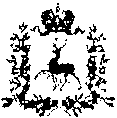 